Lesson 11 Practice ProblemsA line  is defined by the equation .Line  is the same as line , but shifted 1 unit right. What is an equation for a function  that defines the line ?Line  is the same as line , but shifted 2 units up. What is an equation for a function  that defines the line ?What is the relationship between  and ?(From Unit 5, Lesson 2.)The functions  and  are related by the equation . Which sequence of transformations will take the graph of  to the graph of ?(From Unit 5, Lesson 4.)The function  is linear. Can  be an odd function? Explain how you know(From Unit 5, Lesson 5.)Technology required. The function  is given by . Kiran says that  is odd because . Do you agree with Kiran? Explain your reasoning.Graph , and use the graph to decide whether or not  is an odd function. (From Unit 5, Lesson 6.)Here are graphs of three functions , , and  given by ,  and .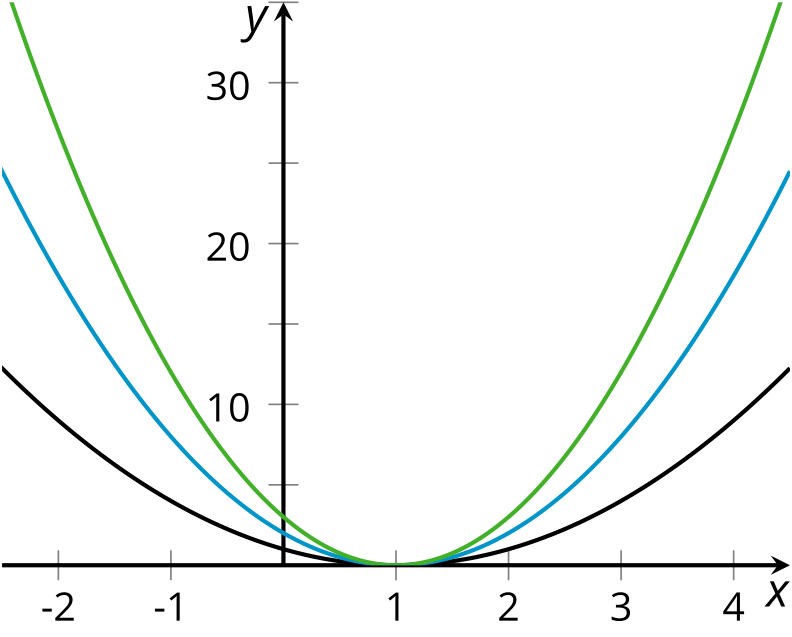 Identify which function matches each graph. Explain how you know.(From Unit 5, Lesson 8.)Technology required. Describe how to transform the graph of  into the graph of . Check your response by graphing  and .(From Unit 5, Lesson 9.)Let  be the price of a T-shirt, in dollars. A company expects to sell  T-shirts a day where . Write a function  giving the total revenue received in a day.(From Unit 5, Lesson 10.)A population of 80 single-celled organisms is tripling every hour. The population as a function of hours since it is measured, , can be represented by .Which equation represents the population 10 minutes after it is measured?(From Unit 4, Lesson 3.)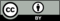 © CC BY 2019 by Illustrative Mathematics®